                                                                        ANEXO I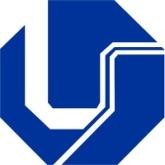 Universidade Federal de UberlândiaPró-Reitoria de Pesquisa e Pós-GraduaçãoDiretoria de PesquisaDivisão de Programas EspeciaisTermo de Inscrição - Participação no Programa “Doutor Legal”PROGRAMA INSTITUCIONAL DE INCENTIVO À AÇÃO DE DOUTORANDOS E PÓS-DOUTORANDOS NA FORMAÇÃO EM PESQUISA DOS INICIANTES NOS CURSOS DE GRADUAÇÃO DA UFU – PROGRAMA DOUTOR LEGALEu,____________________________________________________________________CPF:______________________________ (    ) doutorando  (    ) pós-doutorando no programa de Pós-graduação __________________________________________________da _______________________________________________________________________ sob orientação e/ou supervisão de   __________________________________________________________________________, concordo em participar como tutor, se selecionado através do edital _________________________________, no programa “Doutor Legal”._____________________________________________________________                                         Assinatura do Candidato           _____________________________________________________________                                         Assinatura do Orientador (Supervisor) – Anuência**Na ausência do orientador, caberá ao coordenador de curso ou ao diretor de unidade acadêmica, assinar e carimbar essa ficha de inscrição.ANEXO IIUniversidade Federal de UberlândiaPró-Reitoria de Pesquisa e Pós-GraduaçãoDiretoria de PesquisaDivisão de Programas EspeciaisTermo de Concordância em Participar no Programa “Doutor Legal”PROGRAMA INSTITUCIONAL DE INCENTIVO À AÇÃO DE DOUTORANDOS E PÓS-DOUTORANDOS NA FORMAÇÃO EM PESQUISA DOS INICIANTES NOS CURSOS DE GRADUAÇÃO DA UFU – PROGRAMA DOUTOR LEGALEu,____________________________________________________________________CPF:______________________________ (    ) doutorando  (    ) pós-doutorando no programa de Pós-graduação __________________________________________________da _______________________________________________________________________ sob orientação e/ou supervisão de   __________________________________________________________________________, concordo em participar como tutor selecionado através do edital _________________________________ no programa “Doutor Legal”.Estarão sob minha supervisão os alunos:Nome:_______________________________________________________________CPF:____________________________ Matrícula UFU:_______________________Curso:_______________________________________________________________           Concordância com a tutoria:______________________________________________(assinatura)Nome:_______________________________________________________________CPF:____________________________ Matrícula UFU:_______________________Curso:_______________________________________________________________           Concordância com a tutoria:______________________________________________(assinatura)Nome:_______________________________________________________________CPF:____________________________ Matrícula UFU:_______________________Curso:_______________________________________________________________           Concordância com a tutoria:______________________________________________(assinatura)_____________________________________________________________                                         Nome e Assinatura do Tutor Selecionado ANEXO IIIUniversidade Federal de UberlândiaPró-Reitoria de Pesquisa e Pós-GraduaçãoDiretoria de PesquisaDivisão de Programas EspeciaisMODELO DE RECURSOCandidato:ARGUMENTOS___________________________________________Assinatura do RequerenteUberlândia, ____ de _________________ de 2017.